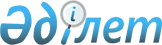 О проекте Закона Республики Казахстан "О внесении изменений и дополнений в Закон Республики Казахстан "О пенсионном обеспечении в Республике Казахстан"Постановление Правительства Республики Казахстан от 24 марта 2005 года N 260

      Правительство Республики Казахстан  ПОСТАНОВЛЯЕТ: 

      внести на рассмотрение Мажилиса Парламента Республики Казахстан проект Закона Республики Казахстан "О внесении изменений и дополнений в  Закон Республики Казахстан "О пенсионном обеспечении в Республике Казахстан".       Премьер-Министр 

   Республики Казахстан 

Проект      Закон Республики Казахстан 

"О внесении изменений и дополнений 

в Закон Республики Казахстан "О пенсионном 

обеспечении в Республике Казахстан"        Статья 1. Внести в  Закон Республики Казахстан от 20 июня 1997 г. "О пенсионном обеспечении в Республике Казахстан" (Ведомости Парламента Республики Казахстан, 1997 г., N 12, ст. 186; 1998 г., N 24, ст. 437; 1999 г., N 8, ст. 237; N 23, ст. 925; 2001 г., N 17-18, ст. 245; N 20, ст. 257; 2002 г., N 1, ст. 1; N 23-24, ст. 198; 2003 г., N 1-2, ст. 9; N 11, ст. 56; N 15, ст. 139; N 21-22, ст. 160; 2004 г., N 11-12, ст. 66;  Закон Республики Казахстан от 20 декабря 2004 г. "О внесении изменений и дополнений в некоторые законодательные акты Республики Казахстан по вопросам разграничения полномочий между уровнями государственного управления и бюджетных отношений", опубликованный в газетах "Егемен Казакстан" 30 декабря 2004 г. и "Казахстанская правда" 28 декабря 2004 г.) следующие изменения и дополнения:       1) в статье 1: 

      дополнить подпунктом 7-1) следующего содержания: 

      "7-1) государственная базовая пенсионная выплата - денежная выплата, предоставляемая гражданам Республики Казахстан по достижении пенсионного возраста, установленного настоящим Законом"; 

      в подпункте 11): 

      слово "(соглашение)" исключить; 

      после слова "вкладчиком" союз "и" заменить словами "и (или)"; 

      дополнить подпунктом 15-1) следующего содержания: 

      "15-1) минимальная пенсия - минимальный размер пенсионных выплат, установленный законом о республиканском бюджете на соответствующий финансовый год;";       2) в статье 5: 

      пункт 2 изложить в следующей редакции: 

      "2. Государственная базовая пенсионная выплата осуществляется гражданам Республики Казахстан: 

      1) получающим пенсию до 1 января 1998 года; 

      2) достигшим пенсионного возраста в соответствии со статьей 9 настоящего Закона; 

      3) военнослужащим, сотрудникам органов внутренних дел, Комитета уголовно-исполнительной системы Министерства юстиции Республики Казахстан, органов финансовой полиции и государственной противопожарной службы, которым присвоены специальные звания и на которых распространяется порядок, установленный законодательством Республики Казахстан для сотрудников органов внутренних дел, имеющим право на получение пенсионных выплат по выслуге лет. 

      Государственная базовая пенсионная выплата осуществляется независимо от получения пенсионных выплат из Центра и (или) из накопительных пенсионных фондов, а также государственного социального пособия по инвалидности. 

      Размер государственной базовой пенсионной выплаты ежегодно устанавливается законом о республиканском бюджете на соответствующий финансовый год с поэтапным приближением к прожиточному минимуму. 

      Выплата государственной базовой пенсионной выплаты осуществляется за счет бюджетных средств, в порядке, определяемом центральным исполнительным органом в области социальной защиты населения. 

      При достижении пенсионного возраста в соответствии с пунктом 1 статьи 9 настоящего Закона государственные социальные пособия по случаю потери кормильца и по возрасту по желанию граждан может быть заменено государственной базовой пенсионной выплатой в порядке, установленном законодательством Республики Казахстан.";       3) в подпункте 12-1) пункта 2 статьи 6 слова "не реже одного раза в год" исключить;       4) в статье 8: 

      в подпункте 2) пункта 1 слова "со статьей 9" заменить словами "с пунктами 1-3 статьи 9";       5) пункт 2 статьи 18 дополнить подпунктами 2-1), 4-1), 4-2), 4-3) следующего содержания: 

      "2-1) учет договоров о пенсионном обеспечении за счет обязательных пенсионных взносов; 

      4-1) формирование единого списка физических лиц, заключивших договор о пенсионном обеспечении за счет обязательных пенсионных взносов; 

      4-2) возврат обязательных пенсионных взносов лиц, не заключивших договор о пенсионном обеспечении за счет обязательных пенсионных взносов, и/или не имеющих свидетельства о присвоении социального индивидуального кода, и/или в реквизитах которых допущены ошибки; 

      4-3) перевод пенсионных накоплений вкладчиков из одного накопительного пенсионного фонда в другой;";       6) в пункте 3 статьи 22 слова "со статьей 9" заменить словами "с пунктами 1-3 статьи 9";       7) в статье 22-1: 

      в пункте 1 слова "семидесятипятикратный размер минимальной месячной заработной платы" заменить словами "семидесятипятикратного минимального размера заработной платы, установленного законом о республиканском бюджете на соответствующий финансовый год"; 

      пункт 2 изложить в следующей редакции: 

      "2. Для адвокатов, частных нотариусов, а также индивидуальных предпринимателей обязательные пенсионные взносы в свою пользу, подлежащие уплате в накопительные пенсионные фонды, устанавливаются в размере десяти процентов от дохода, определяемого в соответствии с законодательством Республики Казахстан, но не менее десяти процентов от минимального размера заработной платы, установленного законом о республиканском бюджете на соответствующий финансовый год, и не выше десяти процентов от семидесятипятикратного минимального размера заработной платы, установленного законом о республиканском бюджете на соответствующий финансовый год, исчисляемые за каждый месяц налогового периода. 

      Для крестьянских (фермерских) хозяйств, применяющих специальный налоговый режим, обязательные пенсионные взносы в пользу члена (участника) и главы крестьянского (фермерского) хозяйства, подлежащие уплате в накопительные пенсионные фонды, устанавливаются в размере не менее десяти процентов от минимального размера заработной платы, установленного законом о республиканском бюджете на соответствующий финансовый год, исчисляемого за каждый месяц налогового периода. 

      Для физических лиц, применяющих специальный налоговый режим на основе разового талона, обязательные пенсионные взносы в свою пользу, подлежащие уплате в накопительные пенсионные фонды, устанавливаются в размере десяти процентов от минимального размера заработной платы, установленного законом о республиканском бюджете на соответствующий финансовый год, исчисляемого за каждые тридцать дней, на которые приобретаются разовые талоны.";       8) в пункте 2 статьи 22-2 слова "при условии осуществления их за счет дохода, после обложения налогом" исключить;       9) часть вторую пункта 3 статьи 23-3 исключить;       10) пункт 2 статьи 24 исключить;       11) в статье 27: 

      в подпункте 2) пункта 1 слова "учредителях (акционерах)" заменить словом "акционерах"; 

      пункт 2 изложить в следующей редакции: 

      "2. Агенты имеют право получать из Центра подтверждение о наличии у работника договора о пенсионном обеспечении за счет обязательных пенсионных взносов в порядке, установленном Правительством Республики Казахстан."; 

      подпункт 3) пункта 3 исключить;       12) дополнить статьей 27-1 следующего содержания: 

      "Статья 27-1. Перевод пенсионных накоплений       1. Перевод пенсионных накоплений из одного накопительного пенсионного фонда в другой осуществляется по личному обращению вкладчика (получателя) в порядке, установленном нормативным правовым актом уполномоченного органа. 

      2. В случае невозможности личного обращения вкладчика (получателя) с заявлением о переводе пенсионных накоплений вкладчик (получатель) выдает физическому или юридическому лицу нотариально удостоверенную доверенность на обращение с заявлением о переводе пенсионных накоплений с указанием в ней накопительного пенсионного фонда, в который осуществляется перевод пенсионных накоплений. 

      Поверенный при обращении в накопительный пенсионный фонд, из которого осуществляется перевод пенсионных накоплений, предъявляет нотариально удостоверенную доверенность на обращение с заявлением о переводе пенсионных накоплений и документы, предусмотренные нормативным правовым актом уполномоченного органа.";       13) в пункте 1 статьи 29: 

      в подпункте 4) слово "информирование" заменить словами "порядок информирования"; 

      в подпункте 5-1) слова "об учредителях (акционерах)" заменить словами "об акционерах";       14) пункт 4 статьи 31 изложить в следующей редакции: 

      "4. Если значение номинального дохода накопительного пенсионного фонда по пенсионным активам, рассчитываемого ежемесячно, составляет величину меньшую минимального значения средневзвешенного номинального дохода, то организация, осуществляющая инвестиционное управление пенсионными активами по каждому накопительному пенсионному фонду или накопительный пенсионный фонд, самостоятельно осуществляющий инвестиционное управление пенсионными активами, восстанавливает разницу между значением номинального дохода и минимальным средневзвешенным номинальным доходом за счет собственного капитала в течение 5 дней с даты осуществления расчета данных показателей в порядке, установленном нормативным правовым актом уполномоченного органа. 

      Порядок расчета номинального дохода накопительного пенсионного фонда по пенсионным активам и минимального значения средневзвешенного номинального дохода устанавливается нормативным правовым уполномоченного органа.";       15) в статье 31-1: 

      пункт 1 после слов "статьи 9" дополнить словами "и подпункте 3) пункта 1 статьи 23"; 

      слова ", установленного законом о республиканском бюджете на соответствующий финансовый год" заменить словами "на дату заключения договора пенсионного аннуитета"; 

      в пункте 2: 

      в части первой слова "в подпунктах 2) и 3)" заменить словами "в подпункте 2)"; 

      в части второй слова ", установленного законом о республиканском бюджете на соответствующий финансовый год" заменить словами "на дату заключения договора пенсионного аннуитета";       16) в пункте 2 статьи 31-2 слова "соглашением сторон договора" заменить словами "согласно требованиям настоящего Закона";       17) в статье 40: 

      пункт 1 дополнить частью второй следующего содержания: 

      "Кандидат на должность первого руководителя или главного бухгалтера должен иметь стаж работы не менее трех лет в организации, основным видом деятельности которой является оказание финансовых услуг."; 

      абзац пятый пункта 2 исключить;       18) в статье 41: 

      подпункт 1) пункта 1 изложить в следующей редакции: 

      "1) осуществлять деятельность по привлечению пенсионных взносов;"; 

      в пункте 2: 

      подпункт 3) изложить в следующей редакции: 

      "3) предоставлять по запросу вкладчику и получателю информацию о состоянии его пенсионных накоплений на любую запрашиваемую дату без взимания платы и обеспечивать электронный и иные способы доступа к информации о его пенсионных накоплениях;"; 

      дополнить подпунктом 11-1) следующего содержания: 

      "11-1) представлять Центру сведения о заключенных с вкладчиками договорах о пенсионном обеспечении за счет обязательных пенсионных взносов с использованием электронного документооборота в порядке, установленном Правительством Республики Казахстан"; 

      подпункт 13) после слова "заключения" дополнить словами "и расторжения при наступлении условий, предусмотренных настоящим Законом,";       19) в пункте 5 статьи 45: 

      часть первую исключить; 

      часть вторую дополнить словами "или временной администрацией";       20) статью 45-1 дополнить пунктом 3-1 следующего содержания: 

      "3-1. Ликвидационная комиссия добровольно ликвидируемого накопительного пенсионного фонда обязана принять меры по передаче пенсионных активов, его обязательств по договорам о пенсионном обеспечении другому накопительному пенсионному фонду в порядке, установленном уполномоченным органом.";       21) в статье 45-2: 

      пункт 4 дополнить частью третьей следующего содержания: 

      "Временная администрация принудительно ликвидируемого накопительного пенсионного фонда обязана принять меры по передаче пенсионных активов, его обязательств по договорам о пенсионном обеспечении другому накопительному пенсионному фонду в порядке, установленном уполномоченным органом."; 

      часть вторую пункта 7 после слова "назначения" дополнить словами "и освобождения"; 

      дополнить пунктом 7-1 следующего содержания: 

      "7-1. Расходы, связанные с ликвидацией накопительного пенсионного фонда, производятся за счет ликвидируемого накопительного пенсионного фонда.";       22) часть первую пункта 4 статьи 47 дополнить словами "за вычетом активов, размещенных в акции и доли участия в уставном капитале других лиц";       23) пункт 1 статьи 48 изложить в следующей редакции: 

      "1. Предельная величина комиссионного вознаграждения устанавливается накопительным пенсионным фондом в пределах не выше: 

      1) пятнадцати процентов от инвестиционного дохода; 

      2) 0,05 процента в месяц от пенсионных активов. 

      Величина комиссионного вознаграждения может изменяться не чаще одного раза в год и должна объявляться вкладчикам и получателям не позднее одного месяца до начала календарного года путем публикации не менее чем в двух периодических печатных изданиях, распространяемых на всей территории Республики Казахстан, на государственном и русском языках. Порядок взимания комиссионного вознаграждения устанавливается уполномоченным органом.";       24) статью 49 дополнить пунктом 2-1 следующего содержания: 

      "2-1. Требования к автоматизированным информационным системам для учета пенсионных активов и накоплений на индивидуальных пенсионных счетах устанавливаются нормативным правовым актом уполномоченного органа.".        Статья 2. Настоящий Закон вводится в действие с 1 января 2006 года, за исключением подпункта 2) статьи 1, который вводится в действие с 1 июня 2005 года.       Президент 

Республики Казахстан 
					© 2012. РГП на ПХВ «Институт законодательства и правовой информации Республики Казахстан» Министерства юстиции Республики Казахстан
				